Permit No.  Bureau Veritas North America, Inc.PERMIT APPLICATION For questions or to submit your paperwork, please contact the office nearest you  (locations attached) Township or Borough: 	Date:  Work Site Address:  Owner/Applicant:  	Phone:  Mailing Address: Contractor: 	Phone:  Contractor Address: TYPE OF WORK  (Please check either "Residential" or "Commercial" below and provide all information requested)  I hereby certify that the proposed work is authorized by the owner of record and that I am or have been authorized to make this application as his/her authorized agent and we agree to conform to all applicable laws of this jurisdiction. Print Name:   Signature:                                                                  Date:  OFFICE USE ONLY  Building Plan Review Date:   	Approved  	Not Approved Plan Reviewer:  	 Permit Fee:  $  DIRECTION FORMADDRESS OF PROJECT  BETWEEN  AND .PLEASE PROVIDE DETAILED INSTRUCTIONS ON HOW TO GET TO THE CONSTRUCTION LOCATION: TO BE INCLUDED WITH EVERY BUILDING PERMIT APPLICATION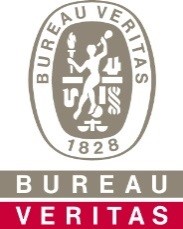 Bureau Veritas Office Locations - Pennsylvania MUNICIPAL APPROVAL FORMParcel #  Subdivision  Lot #  Location of Construction:   Property Owner: 	 Phone:  Owner Mailing Address:  Contractor:  Phone:  Contractor Mailing Address:  RESIDENTIAL:  New Single or 2 Family Dwelling         	Accessory Structure                    Addition  Manufactured Home      	   Manufactured Home Replacement        Deck, Porch, Pool, Solar Panels COMMERCIAL:    New Commercial Building               Commercial Addition 	 Alterations/Change of Use 3+ Family Dwelling           Temporary Job Trailer            Commercial Deck, Porch, Pool, Solar Panels  Description of Work:  Size Construction Cost: 	Attached Plot Plan? 	 				Certificate of Insurance Attached? Yes No 	 	 	Yes No  I hereby certify that the proposed work is authorized by the owner of record and that I have been authorized to make this application as his authorized agent and we agree to conform to all applicable laws of this jurisdiction.  Print:  Signature: 	 Date:  APPLICANT MUST HAVE TOWNSHIP, BOROUGH OR CITY COMPLETE THE FOLLOWING:  Site Located Within Flood Plain 	Zoning Required 	Zoning Permit Issued  	Zoning Type Land Development Application Required 	 	Land Development Application Approved  Yes        No 	 	 	 	                	Yes     No I hereby certify that this application is in compliance with all relevant ordinances of Township/Borough and therefore eligible for issuance of the building permit.  Print Officer/Secretary:  Signature Officer/Secretary:  	 Date:  Residential Project:  Description- Cost $ New Bldg. Square Footage All Floors:  (not including garage)     Finished Basement Square Footage (if applicable)  Office Use Only Use Group  Construction Type  Code Used    Commercial Project: Description- Cost $ New Building 	Existing BuildingNew Bldg. Square Footage All Floors:  (not including garage)     Finished Basement Square Footage (if applicable)  Use Group  Construction Type  Code Used   Western Pennsylvania Eastern Pennsylvania Armstrong Office Broomall Office 204 Butler Road, Suite 3 790A Parkway Drive Kittanning, PA 16201 Broomall, PA 19008 P: 724.548.1414 P: 877.392.9445 F: 724.548.1403 F: 877.392.9444 Brookville Office Pocono Office 1514 Route 28 5510 Memorial Drive Brookville, PA  15825 Tobyhanna, PA 18466 P: 814.849.2448 P: 570.894.2801 F: 814.849.0825 F: 570.894.2986 Huntingdon Office Wyoming Office 10773 William Penn Highway, Suite D 184 Keiserville Road Huntingdon, PA 16652 Tunkhannock, PA 18657 P: 814.643.3480 P: 570.836.7196 F: 814.643.3766 F: 570.836.5967 Mifflin Office 75 Reserve Lane Lewistown, PA 17044 P: 717.242.0992 F: 717.242.4391            Yes     No 	                                  Yes      No                  	 Yes       No                         Yes     No 	                                  Yes      No                  	 Yes       No                         Yes     No 	                                  Yes      No                  	 Yes       No              Sewage Required 	                    Sewage Type    	                          Water Tap Required Sewage Required 	                    Sewage Type    	                          Water Tap Required Water Supply Type     Yes   No                       	On-Lot   Public                         	Yes     No                         Yes   No                       	On-Lot   Public                         	Yes     No                      On-Lot    Public Driveway Permit Required  	 Stormwater Management Required 	 Storm Water Management Approved  Storm Water Management Approved          Yes      No 	 	                 Yes        No 	 	 	 	    Yes          No Yes          No 